Приложение 1 к приказу директораМКОУ «Красноармейская ООШ»от 31.08.2020 г. №  ПОЛОЖЕНИЕ  о родительском контроле за организацией горячего питания обучающихся в МКОУ «Красноармейская ООШ» 1. Общие положения 1.1. Положение о родительском контроле за организацией горячего питания обучающихся разработано на основании: Федерального закона от 01.03.2020 № 47-ФЗ "О внесении изменений в Федеральный закон "О качестве и безопасности пищевых продуктов" и статью 37 Федерального закона "Об образовании в Российской Федерации"; Методических рекомендаций МР 2.4.0180-20 Роспотребнадзор РФ «Родительский контроль за организацией горячего питания детей в общеобразовательных организациях» от 18.05.2020г. 1.2. Организация родительского контроля организации и качества питания обучающихся осуществляется в форме анкетирования родителей и детей и участия в работе общешкольной комиссии. Для решения вопросов качественного и здорового питания обучающихся, пропаганды основ здорового питания в Школе ежегодно создаётся комиссия (родительский контроль) за организацией и качеством горячего питания обучающихся (далее-комиссия) на текущий учебный год.  В состав комиссии входят представители администрации, члены управляющего совета школы, педагогические работники, родительская общественность. Обязательным требованием является участие в работе комиссии ответственного за организацию питания обучающихся, назначенного приказом директора.  Деятельность членов комиссии основывается на принципах добровольности участия в его работе, коллегиальности принятия решений, гласности. 2. Задачи комиссии по контролю за организацией питания обучающихся Оценить:  соответствие реализуемых блюд утвержденному меню;  санитарно-техническое содержание помещения для приема пищи, состояние обеденной мебели, столовой посуды, наличие салфеток и т.п.;  условия соблюдения правил личной гигиены обучающимися;  наличие и состояние санитарной одежды у сотрудников, осуществляющих раздачу готовых блюд;  объем и вид пищевых отходов после приема пищи;  вкусовые предпочтения детей, удовлетворенность ассортиментом и качеством потребляемых блюд по результатам выборочного опроса детей с согласия их родителей или иных законных представителей; наличие лабораторно-инструментальных исследований качества и безопасности поступающих продуктов и готовых блюд;информирование родителей и детей о здоровом питании 3. Функции комиссии по контролю организации питания обучающихся  Комиссия по контролю организации питания обучающихся обеспечивает участие в следующих процедурах: общественная экспертиза питания обучающихся; контроль за качеством и количеством приготовленной согласно меню пищи; изучение мнения обучающихся и их родителей (законных представителей) по организации и улучшению качества питания; участие в разработке предложений и рекомендаций по улучшению качества питания обучающихся. 4. Права и ответственность комиссии по контролю организации питания обучающихся Для осуществления возложенных функций комиссии предоставлены следующие права: 4.1. Контролировать в школе организацию и качество питания обучающихся.  4.2. Получать информацию по организации питания, качеству приготовляемых блюд и соблюдению санитарно-гигиенических норм.  4.3. Заслушивать на своих заседаниях отчеты по обеспечению качественного питания обучающихся.  4.4. Проводить проверку работы школьной столовой не в полном составе, но в присутствии не менее трёх человек на момент проверки.  4.5. Изменить график проверки, если причина объективна.  4.6. Вносить предложения по улучшению качества питания обучающихся.  4.7. Состав и порядок работы комиссии доводится до сведения работников школьной столовой, педагогического коллектива, обучающихся и родителей (законных представителей). 4.8. Члены Комиссии несут персональную ответственность за невыполнение или ненадлежащее исполнение возложенных на них обязанностей.4.9. Комиссия несет ответственность за необъективную оценку по организации питания и качества предоставляемых услуг. 5. Организация деятельности комиссии по контролю организации питания обучающихся 5.1. Комиссия формируется на основании приказа директора школы. Полномочия комиссии начинаются с момента подписания соответствующего приказа. 5.2. Комиссия выбирает председателя, секретаря. 5.3. Комиссия составляет план-график контроля по организации качественного питания школьников. 5.4. О результатах работы комиссия информирует администрацию школы и родительские комитеты. 5.5. Один раз в четверть комиссия знакомит с результатами деятельности директора школы. 5.6. По итогам учебного года комиссия готовит аналитическую справку для отчёта по самообследованию образовательной организации. 5.7. Заседания комиссии проводятся по мере необходимости, но не реже одного раза в четверть и считаются правомочными, если на них присутствует не менее 2/3 ее членов. 5.8. Решение комиссии принимаются большинством голосов из числа присутствующих членов путём открытого голосования и оформляются актом (приложение №1). 6. Документация комиссии по контролю организации питания учащихся 6.1. 	Заседания 	комиссии 	оформляются 	протоколом. 	Протоколы 	подписываются председателем. 6.2. Тетрадь протоколов заседания комиссии хранится у ответственного за организацию питания. Приложение 1 к Положению о родительском контроле за организацией горячего питания обучающихся в МКОУ «Красноармейская ООШ» АКТ №  проверки школьной столовой комиссией по контролю организации питания обучающихся  от ___________________ года  Комиссия в составе: ________________________________________________________________________________ ________________________________________________________________________________ ________________________________________________________________________________ ________________________________________________________________________________ ________________________________________________________________________________ ______________________________  составили настоящий акт в том, что ____________________________ в _______________ была проведена проверка качества питания в школьной столовой.  Время проверки: 20 мин. (1 большая перемена)  В ходе проверки выявлено:  Организация питания: ________________________________________________________________________________ ________________________________________________________________________________ ________________________________________________________________________________ ________________________________________________________________________________ ________________________________________________________________________________ ______________________________  ПРЕДЛОЖЕНИЯ:  _______________________________________________________________________  _______________________________________________________________________  _______________________________________________________________________  С актом комиссии ознакомлен :                                    работник пищеблока ______________ Комиссия в составе с актом ознакомлены: Приложение 2 к приказу  директора МКОУ «Красноармейская ООШ»                                                                         от                              № Состав комиссии родительского контроля за организациейи качеством горячего питания обучающихсяв МКОУ " Красноармейская ООШ " Приложение 3 к приказу  директора МКОУ «Красноармейская ООШ»                                                                         от                              № План работы комиссии родительского контроля за организацией и качеством горячего питания обучающихся МКОУ " Красноармейская ООШ " 2020-2021 учебный год Приложение 4 к приказу  директора МКОУ «Красноармейская ООШ»                                                                      от                           № График посещения школьной столовойкомиссией родительского контроля за организациейи качеством горячего питания обучающихсяв МКОУ " Красноармейская ООШ " Приложение 5 к приказу  директора МКОУ «Красноармейская ООШ»                                                                        от                           № Анкета школьника (заполняется вместе с родителями) Пожалуйста, 	выберите 	варианты 	ответов. 	Если 	требуется 	развёрнутый 	ответ 	или дополнительные пояснения, впишите в специальную строку. УДОВЛЕТВОРЯЕТ ЛИ ВАС СИСТЕМА ОРГАНИЗАЦИИ ПИТАНИЯ В ШКОЛЕ?  ДА НЕТ ЗАТРУДНЯЮСЬ ОТВЕТИТЬ УДОВЛЕТВОРЯЕТ ЛИ ВАС САНИТАРНОЕ СОСТОЯНИЕ ШКОЛЬНОЙ  СТОЛОВОЙ?  ДА НЕТ ЗАТРУДНЯЮСЬ ОТВЕТИТЬ ПИТАЕТЕСЬ ЛИ ВЫ В ШКОЛЬНОЙ СТОЛОВОЙ?  ДА НЕТ ЕСЛИ НЕТ, ТО ПО КАКОЙ ПРИЧИНЕ? Н Е НРАВИТСЯ НЕ УСПЕВАЕТЕ ПИТАЕТЕСЬ ДОМА В ШКОЛЕ ВЫ ПОЛУЧАЕТЕ: ГОРЯЧИЙ ЗАВТРАК ГОРЯЧИЙ ОБЕД (С ПЕРВЫМ БЛЮДОМ) 2-РАЗОВОЕ ГОРЯЧЕЕ ПИТАНИЕ (ЗАВТРАК + ОБЕД) НАЕДАЕТЕСЬ ЛИ ВЫ В ШКОЛЕ? ДА ИНОГДА НЕТ ХВАТАЕТ ЛИ ПРОДОЛЖИТЕЛЬНОСТИ ПЕРЕМЕНЫ ДЛЯ ТОГО, ЧТОБЫ ПОЕСТЬ В ШКОЛЕ? ДА НЕТ НРАВИТСЯ ПИТАНИЕ В ШКОЛЬНОЙ СТОЛОВОЙ? ДА НЕТ НЕ ВСЕГДА ЕСЛИ НЕ НРАВИТСЯ, ТО ПОЧЕМУ? НЕВКУСНО ГОТОВЯТ ОДНООБРАЗНОЕ ПИТАНИЕ ГОТОВЯТ НЕЛЮБИМУЮ ПИЩУ ОСТЫВШАЯ ЕДА МАЛЕНЬКИЕ ПОРЦИИ ИНОЕ   ПОСЕЩАЕТЕ ЛИ ГРУППУ ПРОДЛЁННОГО ДНЯ?  ДА НЕТ ЕСЛИ ДА, ТО ПОЛУЧАЕТЕ ЛИ ПОЛДНИК В ШКОЛЕ ИЛИ ПРИНОСИТ ИЗ  ДОМА?  ПОЛУЧАЕТ ПОЛДНИК В ШКОЛЕ ПРИНОСИТ ИЗ ДОМА УСТРАИВАЕТ МЕНЮ ШКОЛЬНОЙ СТОЛОВОЙ?  ДА НЕТ  ИНОГДА СЧИТАЕТЕ ЛИ ПИТАНИЕ В ШКОЛЕ ЗДОРОВЫМ И ПОЛНОЦЕННЫМ? ДА НЕТ ВАШИ ПРЕДЛОЖЕНИЯ ПО ИЗМЕНЕНИЮ МЕНЮ: ВАШИ ПРЕДЛОЖЕНИЯ ПО УЛУЧШЕНИЮ ПИТАНИЯ ВШКОЛЕ _____________________________________________________________ Приложение 6 к приказу  директора МКОУ«Красноармейская ООШ»                                                                                                         от                           № 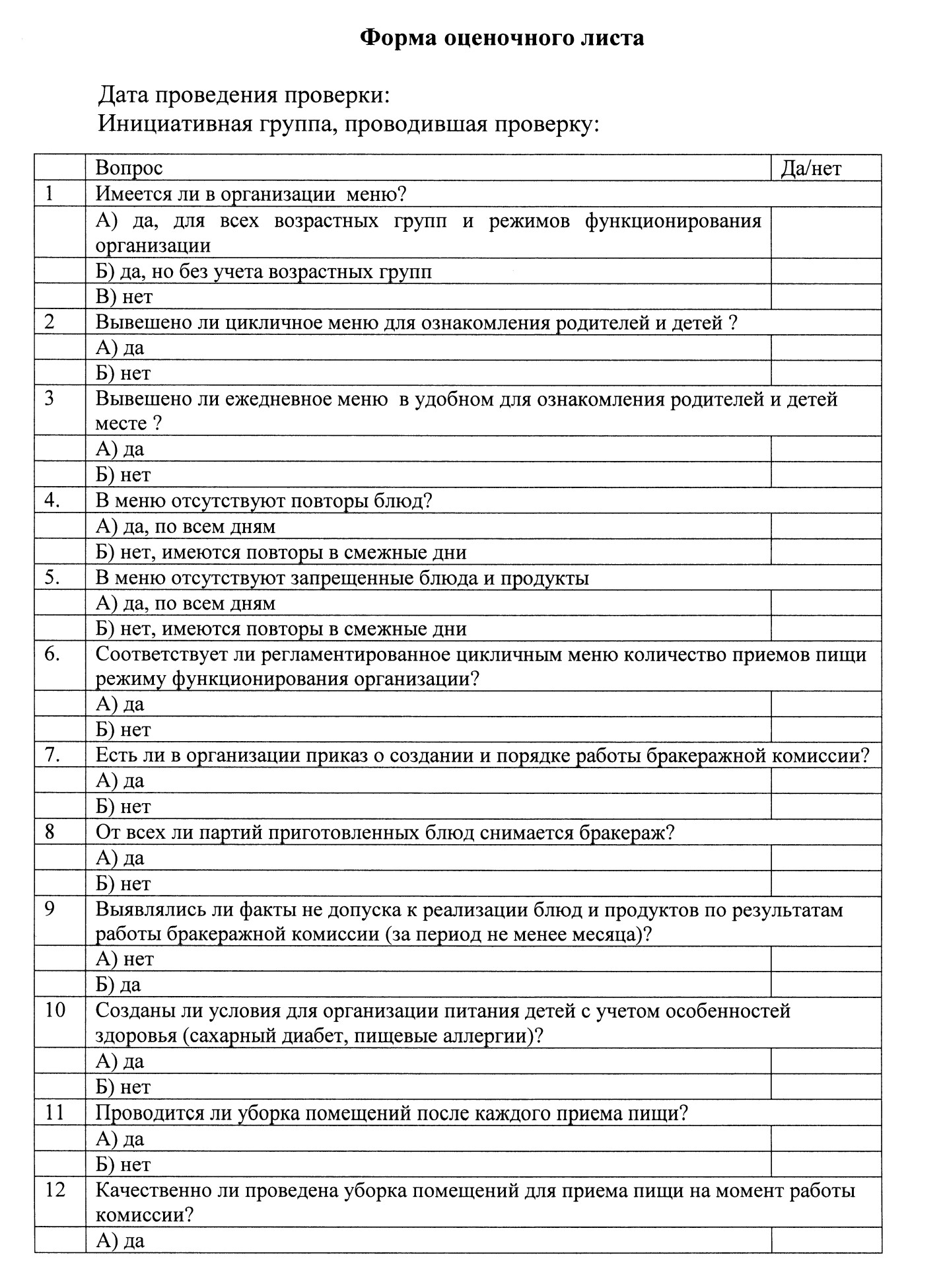 Приложение 7 к приказу  директора МКОУ «Красноармейская ООШ»                                                                                от                                 № Порядок доступа законных представителей  обучающихся в школьную столовую  МКОУ «Красноармейская ООШ»1. Общие положения 1.1. Положение о порядке доступа законных представителей обучающихся в школьной столовой в МКОУ «Красноармейская ООШ» (далее - Положение) разработано в соответствии с законами и иными нормативными правовыми актами Российской Федерации, локальным актом образовательной организации. 1.2. Положение разработано с целью соблюдения прав и законных интересов обучающихся и их законных представителей в области организации питания. 1.3. Основными целями посещения школьной столовой законными представителями обучающихся являются: обеспечение родительского контроля в области организации питания через их информирование об условиях питания обучающихся; взаимодействие с законными представителями обучающихся в области организации питания; повышение эффективности деятельности школьной столовой. Положение устанавливает порядок организации посещения и оформления посещения законными представителями обучающихся организации общественного питания образовательной организации, а также права законных представителей в рамках посещения школьной столовой. Законные представители обучающихся при посещении организации общественного питания образовательной организации руководствуются применимыми законами и иными нормативными правовыми актами Российской Федерации, а также Положением и иными локальными нормативными актами образовательной организации. Законные представители обучающихся при посещении школьной столовой образовательной организации должны действовать добросовестно, не должны нарушать и вмешиваться в процесс питания и не должны допускать неуважительного отношения к сотрудникам образовательной организации, сотрудникам школьной столовой, обучающимся и иным посетителям образовательной организации. Указанные в настоящем положении термины (законные представители, обучающиеся и пр.) определяются в соответствии с Законодательством Российской Федерации. 2. Организация и оформление посещения 2.1. Законные представители обучающихся посещают школьной столовой в установленном Положением порядке и в соответствии с Графиком посещения школьной столовой законными представителями обучающихся  (Приложение 1). 2.2. Посещение школьной столовой осуществляется законными представителями в любой учебный день и во время работы школьной столовой (на переменах во время реализации обучающимся горячих блюд по основному меню). 2.3. В течение одной смены питания каждого учебного дня школьной столовой могут посетить не более трех посетителей (законных представителей обучающихся). При этом от одного класса (на 1 перемене) посетить школьной столовой может только 1 законный представитель. Законные представители обучающихся из разных классов могут посетить школьной столовой как на одной, так и на разных переменах. 2.4. Законные представители обучающихся информируются о времени отпуска горячего питания по классам и имеют право выбрать для посещения как перемену, на которой организовано горячее питание для его ребенка, так и любую иную перемену, во время которой осуществляется отпуск горячего питания. 2.5. График посещения школьной столовой формируется и заполняется на каждый учебный день месяца на основании заявок, поступивших от законных представителей обучающихся и согласованных уполномоченным лицом образовательной организации. 2.6. Сведения о поступившей заявке на посещение заносятся в Журнал заявок на посещение организации питания (Приложение № 2), который должен быть прошит, пронумерован и скреплен печатью и подписью директора образовательной организации. 2.7. Заявка на посещение школьной столовой подается непосредственно в образовательную организацию не позднее 1 суток до предполагаемого дня и времени посещения школьной столовой. Посещение на основании заявки поданной в более поздний срок возможно по согласованию с администрацией образовательной организации. 2.8. Заявка на посещение школьной столовой подается на имя директора образовательной организации и может быть сделана как в устной, так и в письменной. Письменные заявки прикладываются к Журналу заявок на посещение школьной столовой. 2.9. Заявка должна содержать сведения о: желаемом времени посещения (день и конкретная перемена); ФИО законного представителя; контактном номере телефона законного представителя; ФИО и класс обучающегося, в интересах которого действует законный представитель. Заявка должна быть рассмотрена или директором, или иным уполномоченным лицом образовательной организации не позднее одних суток с момента ее поступления. Результат рассмотрения заявки незамедлительно (при наличии технической возможности для связи) доводится до сведения законного представителя по указанному им контактному номеру телефона. В случае невозможности посещения организации общественного питания в указанное законным представителем в заявке время (не выполняются предусмотренные п.п. 2.2., 2.3. Положения правила посещения), сотрудник образовательной организации уведомляет законного представителя о ближайшем возможном для посещения времени. Новое время посещения может быть согласовано законным представителем письменно или устно. Результат рассмотрения заявки, время посещения в случае его согласования, отражаются в Журнале заявок на посещение организации питания. График посещения организации общественного питания заполняется на основании согласованных заявок. Посещение организации общественного питания в согласованное время осуществляется законным представителем в присутствии сопровождающего сотрудника образовательной организации. Сопровождающий из числа сотрудников образовательной организации может присутствовать для дачи пояснений об организации процесса питания, расположения помещений в организации общественного питания и пр. и при наличии возможности для присутствия. Законный представитель может остаться в организации общественного питания и после окончания перемены (в случае если установленная продолжительность перемены менее 20 минут или для завершения в разумный срок ознакомления с процессом организации питания). По результатам посещения школьной столовой законный представитель делает отметку в Графике посещения школьной столовой. Законному представителю должна быть предоставлена возможность оставления комментария (предложения, замечания) об итогах посещения в Книге посещения школьной столовой (прошитой, пронумерованной и скрепленной подписью директора и печатью образовательной организации)  (Примерная форма книги – Приложение № 3). Возможность ознакомления с содержанием Книги посещения школьной столовой должна быть предоставлена органам управления образовательной организации и законным представителям обучающихся по их запросу. Предложения и замечания, оставленные законными представителями в Книге посещения организации общественного питания, законных представителей подлежат обязательному учету органами управления образовательной организации, к компетенции которых относится решение вопросов в области организации питания. Рассмотрение предложений и замечаний, оставленных законными представителями в Книге посещения школьной столовой, осуществляется не реже одного раза в месяц компетентными органами образовательной организации (комиссией или советом по питанию и прочими органами) с участием представителей администрации образовательной организации, законных представителей обучающихся с оформлением протокола заседания. В целях осуществления родительского контроля и реализации прав, предусмотренных законодательством о защите прав потребителей, законным представителям предлагается для заполнения «Примерная форма записи результатов родительского контроля в книге отзывов и предложений, предусмотренной «Правилами оказания услуг общественного питания» (Приложение № 4). 3. Права законных представителей 3.1. Законные представители обучающихся имеют право посетить помещения, где осуществляются реализация основного питания и прием пищи. 3.2. Законным представителям обучающихся должна быть предоставлена возможность: наблюдать реализацию блюд и продукции основного меню; наблюдать полноту потребления блюд и продукции основного меню; ознакомиться с утвержденным меню основного питания на день посещения и утвержденным примерным меню; ознакомиться с информацией о реализуемых блюдах и продукции основного меню (о стоимости в рублях, фирменном наименовании продукции питания с указанием способов приготовления блюд и входящих в них основных ингредиентов, их весе (объеме), сведениях о пищевой ценности блюд); проверить температуру и вес блюд и продукции основного меню; реализовать иные права, предусмотренные законодательством о защите прав потребителей. 4. Заключительные положения 4.1. Содержание Положения доводится до сведения законных представителей обучающихся путем его размещения в информационном уголке и на сайте образовательной организации в информационно- телекоммуникационной сети общего пользования Интернет. 4.2. Содержание Положения и График посещения школьной столовой доводится до сведения сотрудников организации общественного питания. Директор назначает сотрудников образовательной организации, ответственных за взаимодействие с законными представителями в рамках посещения ими школьной столовой (за их информирование, прием и рассмотрение заявок на посещение школьной столовой, согласование времени посещения, уведомление законных представителей о результатах рассмотрения заявки, ведение предусмотренной Положением документации). 4.3. Образовательная организация в лице ответственного сотрудника должна: информировать законных представителей обучающихся о порядке, режиме работы школьной столовой и действующих на ее территории правилах поведения; информировать законных представителей обучающихся о содержании Положения; проводить разъяснения и лекции на тему посещения законными представителями обучающихся школьной столовой; проводить с сотрудниками школьной столовой разъяснения на тему посещения законными представителями организации общественного питания; 4.4. Контроль за реализацией Положения осуществляет директор иные органы управления образовательной организацией в соответствии с их компетенцией. Приложение 1 График посещения школьной столовой законными представителями обучающихся  МКОУ " Красноармейская ООШ " Приложение № 2  Журнал заявок на посещение школьной столовой Приложение № 3  Книга посещения школьной столовой 1. Законный представитель (ФИО)_______________. Дата посещения: ___________________ Оценка существующей организации питания по шкале от 1 до 5 (с кратким указанием причин снижения оценки, в случае снижения оценки):________________________________________________________________________________ _______________________________________________________________________________________ Предложения _______________________________________________________________________________________ _______________________________________________________________________________________ Благодарность_________________________________________________________________________ _______________________________________________________________________________________ Замечания _______________________________________________________________________________________ _______________________________________________________________________________________ Дата и результат рассмотрения уполномоченными органами образовательной организации оставленных комментариев:__________________________________________________________________________ ______________________________________________________________________________________________________________________________________________________________________________ Принятые 	по 	результатам 	рассмотрение 	оставленных 	комментариев меры:__________________________________________________________________________________ _______________________________________________________________________________________ Законный представитель ___________________ «____»________________20____г.(подпись, дата) Уполномоченное лицо образовательной организации _____________________________________ «_____»___________20___г. Приложение № 4Примерная форма записи результатов родительского контроля в книге отзывов и предложений, предусмотренной Правилами оказания услуг школьной столовой  (книга должна быть зарегистрирована, прошита и пронумерована)РОДИТЕЛЬСКИЙ КОНТРОЛЬ МКОУ «Красноармейская ООШ»    ФИО законного представителя ____________________Дата ______________ 	Перемена N   	Класс    	Прием пищи (завтрак, обед, полдник) 	Возраст детей Направление проверки Результат Температура подачи блюд Весовое соответствие блюд Вкусовые качества готового блюда Соответствие приготовленных блюд утвержденному меню Мероприятия Сроки Ответственные  Контроль за организацией питания в школе: -охват учащихся питанием; -охват учащихся льготным питанием; -доля питающихся самостоятельно ежемесячно члены комиссии Проверка соответствия рациона питания согласно утвержденному меню ежедневно члены комиссии Организация просветительской работы: -конкурсы; -проведение тематических классных часов; круглые столы в течение года члены комиссии Проведение мониторинга отношения учащихся к организации горячего питания в школе: - анкетирование учащихся и родителей (законных представителей); -родительский рейд по качеству горячего питания 2 раза в год ежемесячно члены комиссии члены комиссии Контроль за качеством питания: -температура блюд; -весовое соответствие блюд;  -вкусовые качества готового блюда ежедневно члены комиссии Соблюдение санитарного состояния пищеблока ежемесячно члены комиссии Соблюдение личной гигиены учащихся перед приемом пищи ежедневно члены комиссии Контроль за соблюдением норм личной гигиены работниками столовой ежедневно члены комиссии Проверка соблюдения графика работы столовой ежедневно члены комиссии Дата Время посещения Место обсуждения Подпись  члена комиссии 10.09.2020 10.30 Актовый зал 09.10.2020 10.45 Актовый зал 13.11.2020 11.25 Актовый зал 10.12.2020 12.05 Актовый зал 15.01.2021 10.30 Актовый зал 10.02.2021 10.45 Актовый зал 10.03.2021 11.25 Актовый зал 09.04.2021 12.05 Актовый зал 14.05.2021 10.30 Актовый зал Дата Время посещения 10.09.2020 10.30 09.10.2020 10.45 13.11.2020 11.25 10.12.2020 12.05 15.01.2021 10.30 10.02.2021 10.45 10.03.2021 11.25 09.04.2021 12.05 14.05.2021 10.30 Дата и время поступления Заявитель ФИО Контактный тел.  Желаемые дата и время посеще ния ФИО, класс обучающегося Время рассмотрен ия заявки Результат рассмотрения Согласованные дата и время или отметка о несогласовании с кратким указанием причин Что проверить?  	Как оценить?  Поставьте «V» в соответствующий раздел  	Как оценить?  Поставьте «V» в соответствующий раздел  	Как оценить?  Поставьте «V» в соответствующий раздел Комментарии к разделу 1 Наличие двухнедельного Есть, Есть, но не цикличного согласованного с размещено на размещено на Нет Роспотребнадзором меню сайте школы сайте школы 2 Наличие фактического меню на день и его соответствие цикличному Есть, соответствует Есть, соответствует Нет наименование блюд по меню холодная закуска 1 блюдо Основное блюдо (мясное, рыбное и т.п.) наименование блюд по меню гарнир - напиток - 3 Температура первых блюд > 70 70 - 50° < 50° 3 Температура первых блюд 4 Температура вторых блюд > 60° 60 - 45° < 45° 4 Температура вторых блюд Полновесность порций полновесны кроме - указать вывод по меню и по факту 5 Визуальное количество отходов < 30% 30 - 60% > 60% 5 Визуальное количество отходов холодных закусок первых блюд вторых блюд (мясных, рыбных, из творога) гарниров напитков холодных закусок первых блюд вторых блюд (мясных, рыбных, из творога) гарниров напитков холодных закусок первых блюд вторых блюд (мясных, рыбных, из творога) гарниров напитков холодных закусок первых блюд вторых блюд (мясных, рыбных, из творога) гарниров напитков холодных закусок первых блюд вторых блюд (мясных, рыбных, из творога) гарниров напитков 6 Спросить мнение детей. (Если не вкусно, то почему?) Вкусно Не очень Нет 6 Спросить мнение детей. (Если не вкусно, то почему?) холодных закусок первых блюд вторых блюд (мясных, рыбных, из творога) гарниров напитков холодных закусок первых блюд вторых блюд (мясных, рыбных, из творога) гарниров напитков холодных закусок первых блюд вторых блюд (мясных, рыбных, из творога) гарниров напитков холодных закусок первых блюд вторых блюд (мясных, рыбных, из творога) гарниров напитков холодных закусок первых блюд вторых блюд (мясных, рыбных, из творога) гарниров напитков 7 Попробовать еду. Ваше мнение Отлично Хорошо Удовлетворительно 7 Попробовать еду. Ваше мнение холодных закусок первых блюд вторых блюд (мясных, рыбных, из творога) гарниров напитков Ваши предложения/пожелания / комментарии 